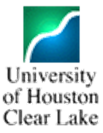 September, 2014Dear :It is with great pleasure that I recommend NAME.  I have known HIM/HER for two years, as a graduate student.  NAME has always displayed a high degree of integrity, responsibility, and ambition. HE/SHE took the courses Risk Management, Requirements Engineering and Testing, Verification and Validation from me in the fall/spring years and received xxx grades. HE/SHE received his/her Master of Science in School Of Computer Engineering; Software Engineering Program in December/May year.  HE/SHE was an active member of the Student governing organization examples more.  HE/SHE is definitely a leader rather than a follower. In addition to his/her excellent scholastic accomplishments, HE/SHE has proven his/her leadership ability as: Graduate Teaching Assistant for the following courses:• Systems Engineering Capstone • Software Engineering Processes, Software Construction• University physics II & Quantum MechanicsHE/SHE is also a most dependable team player. His/her good judgment and mature outlook ensure a logical and practical approach to his/her coursework. NAME, given the opportunity will succeed in the xxxx program, and I am happy to give him my wholehearted endorsement.Sincerely,James C. Helm, PhD., P.E.Science & Computer EngineeringUniversity of Houston Clear Lake2700 Bay Area Blvd.Houston, Texas 77058